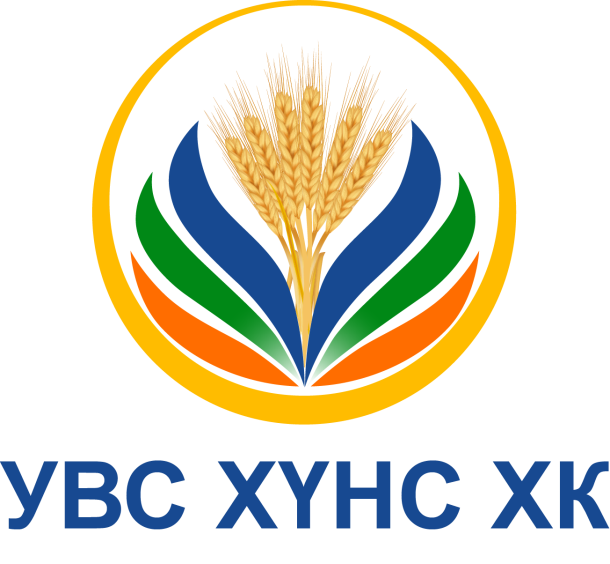 Компанийн танилцуулгаКомпаний нэр: Увс Хүнс ХКҮүсгэн байгуулагдсан огноо: 1942 оны 02 сарын 18 өдөрРегистрийн дугаар: 2001969Компанийн хаяг: Увс аймаг, Улаангом сум, 5-р баг, Үйлдвэрийн байр, Холбоо барих: -75558686, 99452949Имэйл хаяг: info@uvsfoods.mnВеб хаяг: Uvsfoods.mn1942 - “Увс Хүнс” компаний суурь болох “Идэш тэжээлийн комбинат”-ыг 1942 оны хоёрдугаар сарын 18-ны өдөр Увс аймгийн Улаангом суманд байгуулсан байдаг. Тухайн үед БНМАУ-ын Бага хурлын тэргүүлэгчдийн 1941 оны 31 дүгээр тогтоолоор орон нутагт хүнсний үйлдвэр байгуулах шийдвэр гарсны нэг биелэл нь энэ байв. Уг комбинат үр тариа, хүнсний ногоо тариалах, мал аж ахуй хөгжүүлэх, гурил, гурилан бүтээгдэхүүн, сүүн бүтээгдэхүүн үйлдвэрлэх үндсэн чиглэлтэй байлаа.1973 - “Идэш тэжээлийн комбинат” өргөжин “Хүнсний комбинат” болов. Гол зорилго нь Увс аймгийн иргэдийг гурил, гурилан бүтээгдэхүүн, сүүр, ундаа, архи зэрэг хүнсний гол нэрийн бүтээгдэхүүнээр хангах явдал байлаа.1985 - “Хүнсний комбинат”-ын ЗХУ болон эх орны үйлдвэрийн төхөөрөмжөөр тоноглосон талх, нарийн боов, гоймон, архи, ундаа, чацаргана, сүү үйлдвэрлэх цех бүхий шинэ байр ашиглалтад орж, үйлдвэрлэлийн хүчин чадал эрс нэмэгдэв.1998 - Үйлдвэр “Увс Хүнс” хувьцаат компани болж, бүтэц, зохион байгуулалтаа сайжруулан, орчин үеийн менежментийн арга хэлбэрийг нэвтрүүлэв. Мэргэжлийн 25 ажилтантай болов. Энэ бүхэн бүтээгдэхүүний нэр төрөл, тоо хэмжээ, чанарыг өсгөх нөр их ажлын суурь байлаа.“Увс Хүнс” ХК нь 76 жилийн түүхтэй Монгол улсын ууган хүнсний үйлдвэрүүдийн нэг юм. Энэхүү түүхэн он жилүүдийг хамт бүтээлцсэн үе үеийн ажилтан, албан хаагчид болон он жилүүдийн туршид хамт байсан хэрэглэгчид та бүхэн бид бүхний бахархал, үнэт зүйл билээ. Өдгөө манай компани 80 гаруй ажилтантай ба бидний ажил хөдөлмөр хүн амыг хэрэгцээт хүнсний бүтээгдэхүүнээр хангахад чиглэдэг бөгөөд бүх насныханд зориулсан эрүүл, цэвэр бүтээгдэхүүн үйлдвэрлэх үндсэн зорилготой. Уг зорилгоо биелүүлэхийн тулд үйлдвэрийн анхан шатнаас түүхий эдийг өндөр чанартай бэлтгэх, үйлдвэрлэх, хадгалах тогтолцоонд байнга анхаарал хандуулсаар ирсэн. 2007 онд дотоод хяналтын лабораторийг улсын итгэмжлэгдсэн магадлагаанд оруулж лабораторийн дотоод хяналтын MNS 17025 стандартыг нэвтрүүлсэнээр зорилгийнхоо нэгээхэн хэсгийг биелүүлсэн. Мөн компанийн үйл ажиллагаанд олон улсын чанарын удирдлагын тогтолцооны ISO 9001:2008 стандартыг нэвтрүүлж ажилласнаар хэрэглэгч сэтгэл ханамжтай, эрүүл хүнс хэрэглэх тогтолцоог бий болгосон. Бид эрүүл, чанартай хүнсийг төрөлх нутагтаа үйлдвэрлэж Увс аймаг, Монгол орон төдийгүй дэлхийн хэрэглэгчдэд хүргэх үйлсэд хувь нэмрээ оруулахаар зорьж буй залуусын нэгдэл гэдгээрээ үргэлж бахархаж явдаг.Бүтээгдэхүүний танилцуулгаЧацарганы бүтээгдэхүүн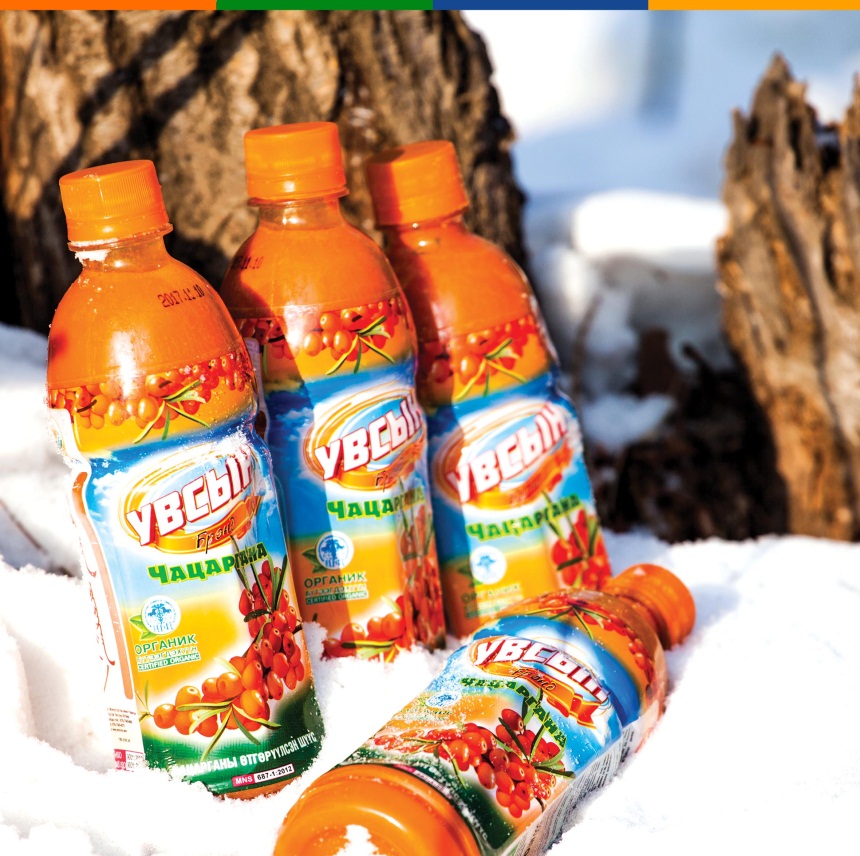 Монгол орны хөрс шороонд ургуулан тариалж, анхан шатны боловсруулалт хийснээр өтгөрүүлсэн жүүс үйлдвэрлэж байгаа. Уг бүтээгдэхүүнд С, Р, А, В1, В2, Е зэрэг витаминууд их хэмжээгээр агуулагдсан тул ижил төрлийн бүтээгдэхүүнтэй харьцуулахад хэрэглэгчийн эрүүл мэндэд тустай. Монгол орны хөрс шороонд ургасан Увсын чацарганыг ашиглан үйлдвэрлэсэн экологийн цэвэр бүтээгдэхүүн юм. Хүний биеийн эсэргүүцлийг сайжруулах, ялангуяа өвөл, хаврын улиралд шаардлагатай бүх төрлийн витаминыг агуулсан тааламжтай амт үнэртэй бүтээгдэхүүн болно. Хоол боловсруулах эрхтэний үйл ажиллагаа, зүрх судасны үйл ажиллагааг сайжруулах, цус төлжүүлэх, цусны даралтыг тогтворжуулах, хорт хавдрын эсийн өсөлтийг саармагжуулахад онцгой ач холбогдолтой.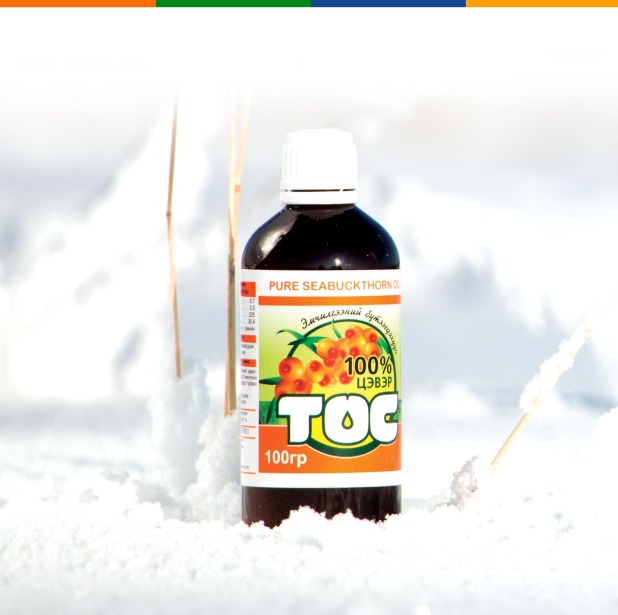 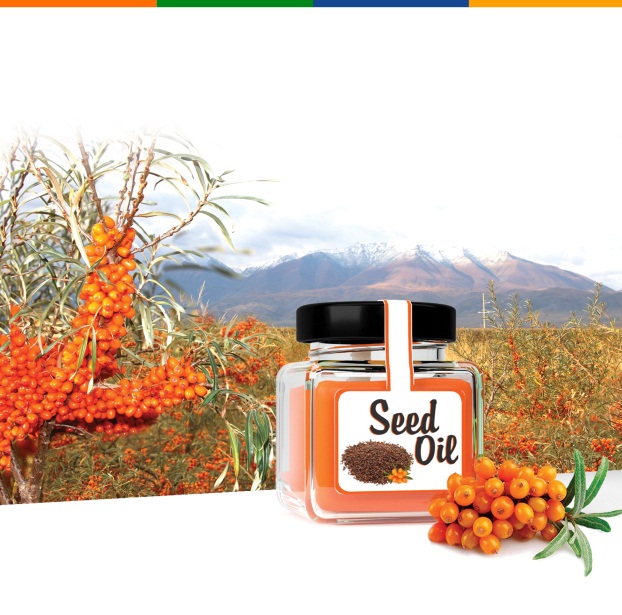 Чацарганы 100% цэвэр үрийн тос бол байгалийн гаралтай, дээд зэргийн цэвэр, биологийн идэвхт чанар нь үлэмж өндөр бүтээгдэхүүн юм. Уг бүтээгдэхүүн байгалийн бус гаралтай ямар нэг давс, уусгагч бодис, хүнд металл, бусад хольц агуулаагүй учраас 100% байгалийн гаралтай хэмээн үздэг. Харин дээд зэргийн цэвэр гэдгийн илэрхийлэл нь эрүүл ахуйн шаардлагыг бүрэн хангасан орчин үеийн технологи болох (CO2)-ээр нэвчүүлэн түрэх буюу экстрацын аргаар гаргаж авсанд оршиж байгаа юм. Хүний эрүүл мэнд, гоо сайханд нэн тустай олон төрлийн амин дэм, эрдэс бодис агуулдаг тул биологийн идэвхт чанар үлэмж өндөр гэж үнэлдэг.Талх нарийн боов, гурилан бүтээгдэхүүн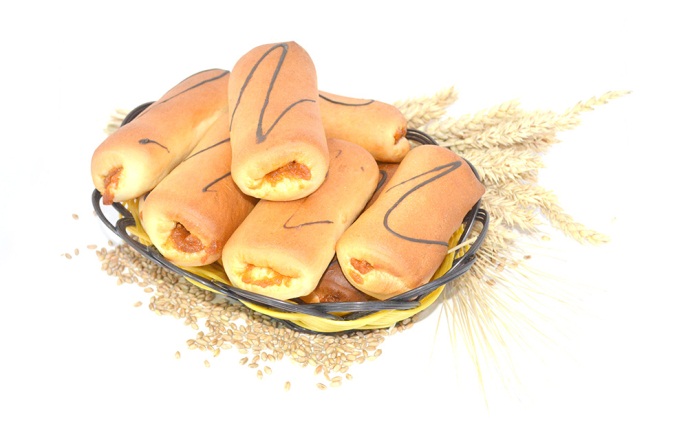 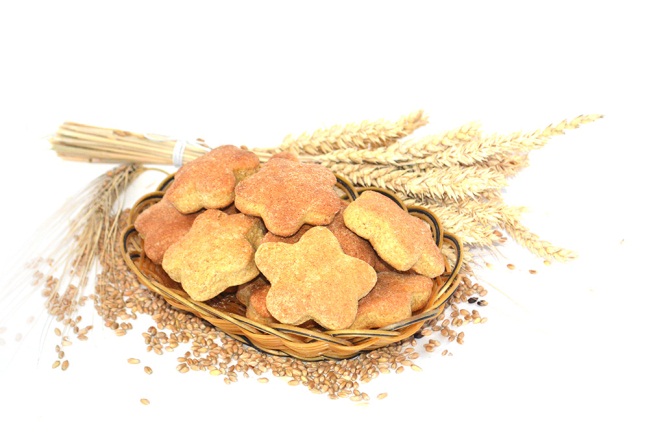 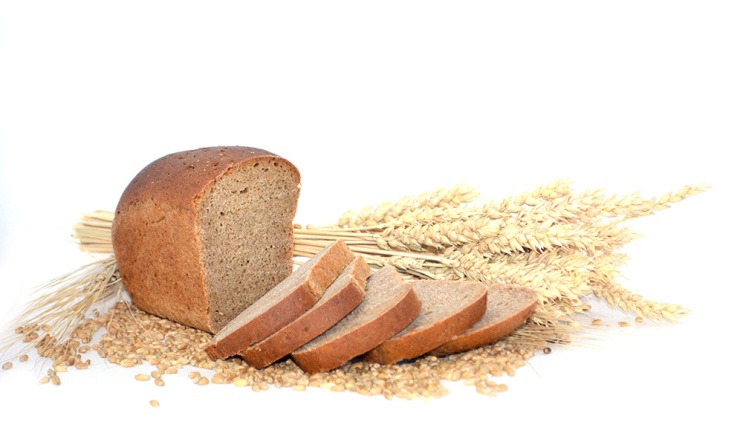 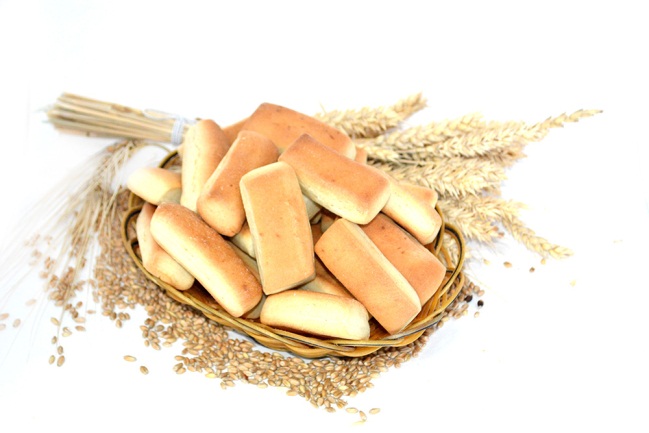 Манай компани 40 гаруй төрлийн талх нарийн боов үйлдвэрлэн хэрэглэгчдэд шууд хүргэдэг. Увс аймгийн Баруунтуруун сумын эрүүл хөрсөнд ургасан буудайгаар өөрийн үйлдвэртээ гурилаа үйлдвэрлэн хүнсний аюулгүй байдал стандартын шаардлага нийцүүлэн хүнсний нэмэлт хэрэглээгүй органик бүтээгдэхүүн үйлдвэрлэн хэрэглэгчдийг эрүүл хүнсээр хангах нь бидний эрхэм зорилт бөгөөд манай хамт олны үнэт зүйл юм.  Сүүлийн жилүүдэд зохицуулах үйлчилгээтэй хөх тариа, арвайн гурил, хоёрдугаар гурилан бүтээгдэхүүний хөгжүүлэлт үйлдвэрлэлд ихээхэн ач холбогдол өгч ажиллаж байна.Архин бүтээгдэхүүнУвс нуур архийг шилмэл сортын улаан буудайн тансаг зэрэглэлийн спирт болон Хархираа голын сав газрын гүний рашаан усыг ашиглан уламжлалт шүүлтийн технологийг орчин үеийн 7 давхар мөнгөжүүлсэн шүүлтүүртэй хослуулан гарган авсан дээд зэрэглэлийн бүтээгдэхүүн юм.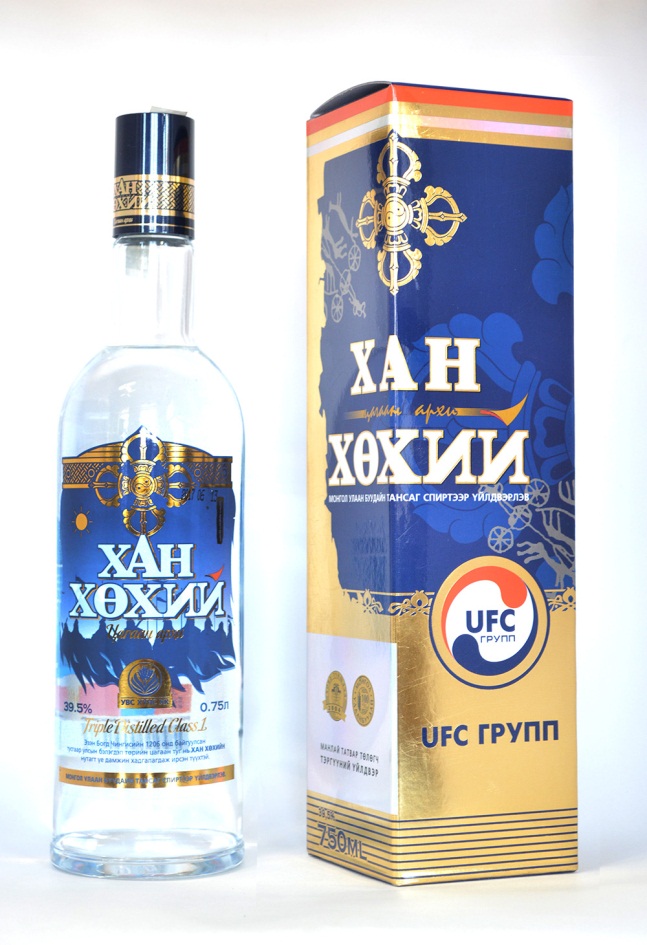 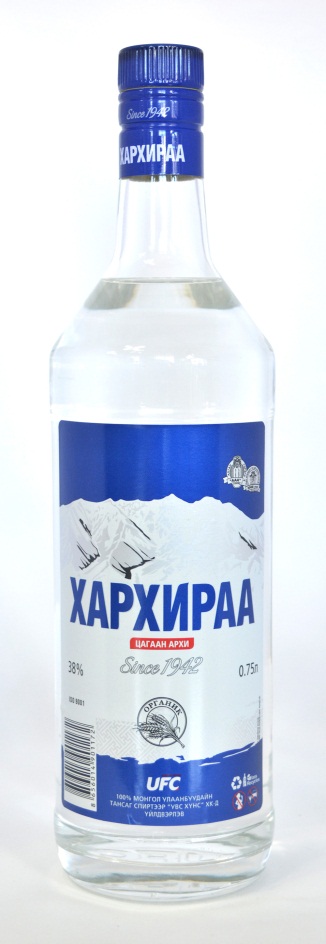 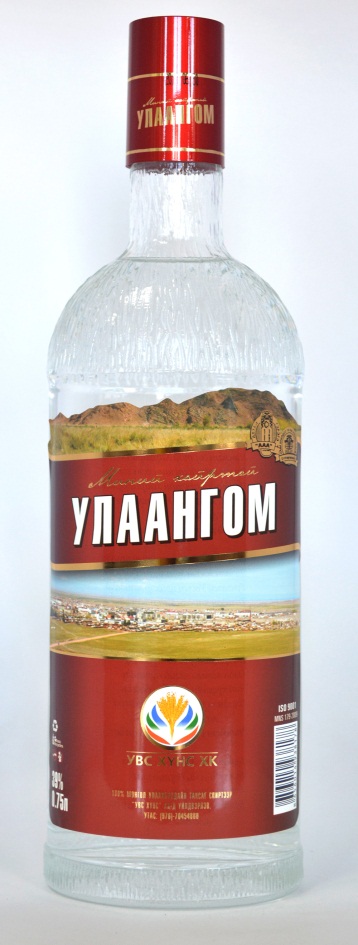 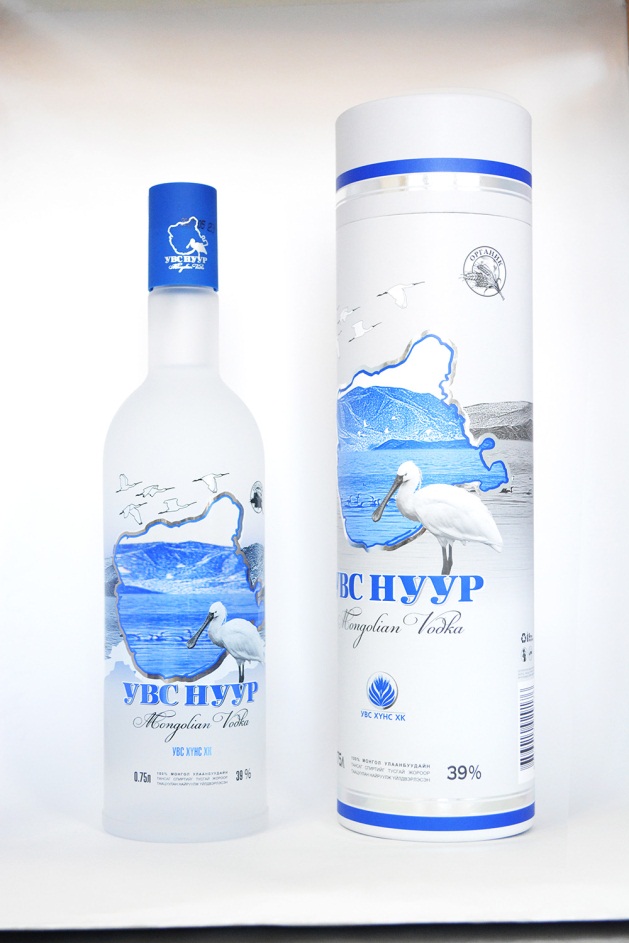 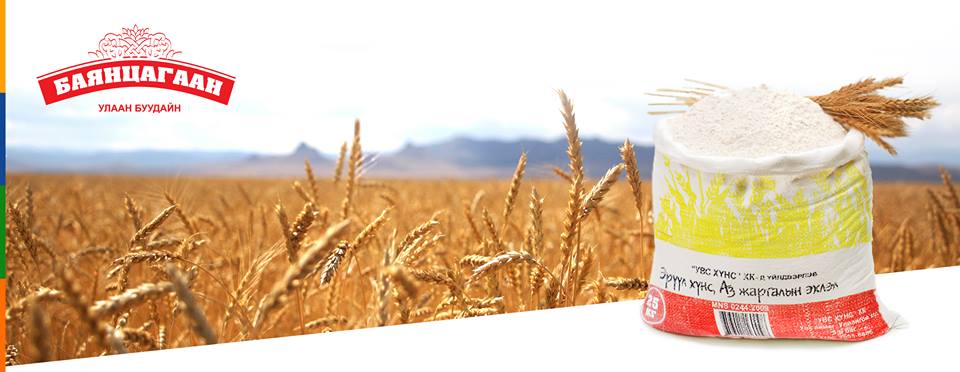 ХУВЬЦАА ЭЗЭМ ШИГЧ БОЛОН ГҮЙЦЭТГЭХ УДИРДЛАГЫН ТАЛААР МЭДЭЭЛЭЛХАГАС ЖИЛИЙН ҮЙЛ АЖИЛЛАГААНЫ ТАЙЛАНМанай компаний  2018 оны эхний хагас жилд хийж гүйцэтгэсэн ажлын жагсаалт1. Улаангом архины сав баглаа боодлын шинэчлэлт 2. Арвайт жигнэмэгний сав баглаа боодлын шинэчлэлт3. “Өглөө бүр шинэхэн” зураг шүлгийн уралдааныг амжилттай зохион байгуулав.4. С блок-ын барилгын засварын ажил хийгдэж байна.5. С блокт хөргүүр барьж байгуулан ашиглалтанд оруулав.6. 2500 ширхэг чацарганы мод шинээр үрслүүлж суулгав.7. Арвайт, аарцат, сүүт зэрэг шинэ бүтээгдэхүүнийг худалдаанд гаргав.8. Хүний нөөцийн менежер, чанарын менежер, цехийн мастеруудыг Улаанбаатар хотод ISO стандартын сургалтанд хамруулж стандартыг шинэчлэх ажил хийгдэж байна.9. Борлуулалтын төлөвлөгөөг бүрэн биелүүлж ажиллав. Үүнд: Архин бүтээгдэхүүний төлөвлөгөөний биелэлт 90 хувь.Гурилан бүтээгдэхүүний төлөвлөгөөний биелэлт 99,3 хувь.Чацарганы жүүс, тосны төлөвлөгөөний 160 хувь.Усны төлөвлөгөөний биелэлт 153 хувь.САНХҮҮГИЙН ТАЙЛАНХУВЬЦАА ЭЗЭМШИГЧ БОЛОН НОГДОЛ АШГИЙН ТУХАЙ МЭДЭЭЛЭЛ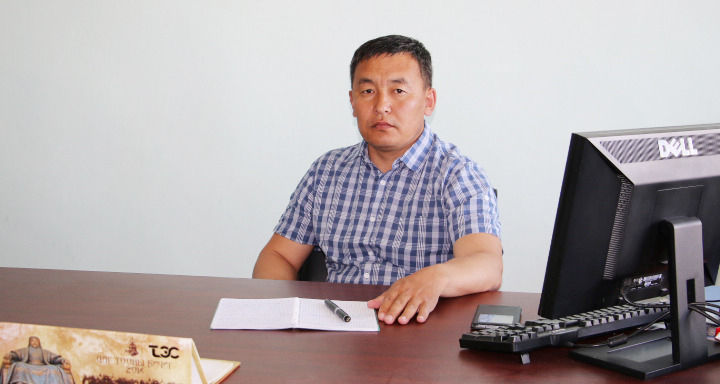 “ УВС ХҮНС” ХК-ийн гол хувьцаа эзэмшигч  Л.Мөнхнаран нь хүнс үйлдвэрлэлийн салбарт 17 дахь жилдээ ажиллаж байгаа. Боловсрол : ХАА-Н үйлдвэрлэлийн инженер баклавар, бизнесийн удирдлага магистрАжилласан байдал: “УВС ХҮНС” ХК ИНЖЕНЕР МЕХАНИКЧ 2000- 2007 “УВС ХҮНС” ХК ГҮЙЦЭТГЭХ ЗАХИРАЛ 2007- 2012 “УВС ХҮНС” ХК ЕРӨНХИЙ ЗАХИРАЛ 2012 -2013 “УВС ХҮНС” ХК ТУЗ-ЫН ДАРГА 2013 ОНООС2017 ОНЫ ЖИЛИЙН ЭЦСИЙН ТАЙЛАНГ ҮНДЭСЛЭН ТӨЛӨӨЛӨН УДИРДАХ ЗӨВЛӨЛӨӨС НОГДОЛ АШИГ ХУВААРИЛАХГҮЙГЭЭР ШИЙДВЭРЛЭСЭН.ТӨЛӨӨЛӨН УДИРДАХ ЗӨВЛӨЛИЙН ГИШҮҮДИЙН МЭДЭЭЛЭЛТӨЛӨӨЛӨН УДИРДАХ ЗӨВЛӨЛИЙН ГИШҮҮДИЙН МЭДЭЭЛЭЛТӨЛӨӨЛӨН УДИРДАХ ЗӨВЛӨЛИЙН ГИШҮҮДИЙН МЭДЭЭЛЭЛТӨЛӨӨЛӨН УДИРДАХ ЗӨВЛӨЛИЙН ГИШҮҮДИЙН МЭДЭЭЛЭЛ№Овог НэрГишүүнчлэлЭзэмшиж буй хувьцааны хувь1Л.МӨНХНАРАНТУЗ-ийн ДАРГА99.8%2Т.ЛХАГВАСҮРЭНТУЗ-ийн гишүүн0.00%3Л.НЯМГЭРЭЛТУЗ-ийн гишүүн0.00%4Л.МӨНХТУЯАТУЗ-ийн гишүүн0.00%5Л.ЭНХТУЯАТУЗ-ийн гишүүн0.00%6Л.БАТМӨНХТУЗ-ийн гишүүн0.00%7А. ЧИМЭДОЧИРТУЗ-ийн хараат бус гишүүн0.00%8Ж.БААСТТУЗ-ийн хараат бус гишүүн0.00%9Н.ОЮУНТУЗ-ийн хараат бус гишүүн0.00%УДИРДЛАГЫН ТАЛААРХ МЭДЭЭЛЭЛУДИРДЛАГЫН ТАЛААРХ МЭДЭЭЛЭЛУДИРДЛАГЫН ТАЛААРХ МЭДЭЭЛЭЛУДИРДЛАГЫН ТАЛААРХ МЭДЭЭЛЭЛ№Овог НэрАлбан тушаалЭзэмшиж буй хувьцааны хувь1Э.БААТАРСАНГүйцэтгэх захирал0.00%2Т.ӨЛЗИЙТЭГШҮйлдвэрлэлийн албаны дарга0.00%3Я.МӨНХЖАРГАЛСанхүүгийн албаны дарга0.00%4Н.НАРАНТУНГАЛАГЗахиргаа, Хүний нөөцийн албаны дарга0.00%5Д.СОДНОМИТАлбаны дарга0.00%7Ц.ЦЭЦЭГСУВДМБАлбаны дарга0.00%Байгууллагын нэр: УвсхүнсБайгууллагын нэр: УвсхүнсБайгууллагын нэр: УвсхүнсРегистр: 2001969Регистр: 2001969САНХҮҮ БАЙДЛЫН ТАЙЛАНСАНХҮҮ БАЙДЛЫН ТАЙЛАН/Мянган төгрөг/№ҮзүүлэлтЭхний үлдэгдэлЭцсийн үлдэгдэл1ХӨРӨНГӨ0.00.0 1.1Эргэлтийн хөрөнгө0.00.0  1.1.1Мөнгө,түүнтэй адилтгах хөрөнгө5,835.2256,452.3  1.1.2Дансны авлага82,453.9187,309.9  1.1.3Татвар, НДШ – ийн авлага22,603.921,919.3  1.1.4Бусад авлага537,125.5976,223.0  1.1.5Бусад санхүүгийн хөрөнгө0.00.0  1.1.6Бараа материал781,882.7829,933.9  1.1.7Урьдчилж төлсөн зардал/тооцоо362,696.9152,925.3  1.1.8Бусад эргэлтийн хөрөнгө0.00.0  1.1.9Борлуулах зорилгоор эзэмшиж буй эргэлтийн бус хөрөнгө (борлуулах бүлэг хөрөнгө)0.00.0  1.1.100.00.0  1.1.11Эргэлтийн хөрөнгийн дүн1,792,598.12,424,763.7 1.2Эргэлтийн бус хөрөнгө0.00.0  1.2.1Үндсэн хөрөнгө1,522,956.41,448,163.3  1.2.2Биет бус хөрөнгө121.967.2  1.2.3Биологийн хөрөнгө0.00.0  1.2.4Урт хугацаат  хөрөнгө оруулалт0.00.0  1.2.5Хайгуул ба үнэлгээний хөрөнгө0.00.0  1.2.6Хойшлогдсон татварын хөрөнгө0.00.0  1.2.7Хөрөнгө оруулалтын зориулалттай үл хөдлөх хөрөнгө0.00.0  1.2.8Бусад эргэлтийн бус хөрөнгө0.00.0  1.2.90.00.0  1.2.10Эргэлтийн бус хөрөнгийн дүн1,523,078.31,448,230.5 1.3Нийт хөрөнгийн дүн3,315,676.43,872,994.22ӨР ТӨЛБӨР БА ЭЗДИЙН ӨМЧ0.00.0 2.1ӨР ТӨЛБӨР0.00.0  2.1.1БОГИНО ХУГАЦААТ ӨР ТӨЛБӨР0.00.0   2.1.1.1Дансны өглөг929,475.3881,975.1   2.1.1.2Цалингийн  өглөг11,001.413,013.9   2.1.1.3Татварын өр291,289.3334,383.5   2.1.1.4НДШ - ийн  өглөг1,803.47,896.4   2.1.1.5Богино хугацаат зээл0.0500,000.0   2.1.1.6Хүүний  өглөг0.07,643.8   2.1.1.7Ногдол ашгийн  өглөг0.00.0   2.1.1.8Урьдчилж орсон орлого0.00.0   2.1.1.9Нөөц  /өр төлбөр/0.00.0   2.1.1.10Бусад богино хугацаат өр төлбөр388,952.7365,408.7   2.1.1.11Борлуулах зорилгоор эзэмшиж буй бүлэг хөрөнгөнд хамаарах өр төлбөр0.00.0   2.1.1.120.00.0   2.1.1.13Богино хугацаат өр төлбөрийн дүн1,622,522.12,110,321.4  2.1.2УРТ ХУГАЦААТ ӨР ТӨЛБӨР0.00.0   2.1.2.1Урт хугацаат зээл0.00.0   2.1.2.2Нөөц /өр төлбөр/0.00.0   2.1.2.3Хойшлогдсон татварын өр0.00.0   2.1.2.4Бусад урт хугацаат өр төлбөр0.00.0   2.1.2.50.00.0   2.1.2.6Урт хугацаат өр төлбөрийн дүн0.00.02.2Өр төлбөрийн нийт дүн1,622,522.12,110,321.4ЭЗДИЙН ӨМЧ0.00.0 2.3Өмч14,736.714,736.7  2.3.1-төрийн0.00.0  2.3.2    -хувийн0.00.0  2.3.3    -хувьцаат14,736.714,736.7  2.3.4Халаасны хувьцаа0.00.0  2.3.5Нэмж төлөгдсөн капитал0.00.0  2.3.6Хөрөнгийн дахин үнэлгээний нэмэгдэл847,420.5847,420.5  2.3.7Гадаад валютын хөрвүүлэлтийн нөөц0.00.0  2.3.8Эздийн өмчийн бусад хэсэг0.00.0  2.3.9Хуримтлагдсан ашиг830,997.1900,515.6  2.3.100.00.0  2.3.11Эздийн өмчийн дүн1,693,154.31,762,672.8 2.4Өр төлбөр ба эздийн өмчийн дүн3,315,676.43,872,994.2Байгууллагын нэр: УвсхүнсБайгууллагын нэр: УвсхүнсБайгууллагын нэр: УвсхүнсРегистр: 2001969Регистр: 2001969ОРЛОГЫН ДЭЛГЭРЭНГҮЙ ТАЙЛАНОРЛОГЫН ДЭЛГЭРЭНГҮЙ ТАЙЛАН/Мянган төгрөг/№ҮзүүлэлтЭхний үлдэгдэлЭцсийн үлдэгдэл 1Борлуулалтын орлого (цэвэр)1,593,293.01,024,672.3 2Борлуулалтын өртөг976,039.2620,381.13Нийт ашиг ( алдагдал)617,253.8404,291.2 4Түрээсийн орлого0.00.0 5Хүүний орлого0.00.0 6Ногдол ашгийн орлого0.00.0 7Эрхийн шимтгэлийн орлого0.00.0 8Бусад орлого403.95,488.7 9Борлуулалт, маркетингийн зардал0.00.0 10Ерөнхий ба удирдлагын зардал544,099.7331,997.8 11Санхүүгийн зардал0.00.0 12Бусад зардал3,976.4565.2 13Гадаад валютын ханшийн зөрүүний  олз (гарз)-673.025.9 14Үндсэн хөрөнгө данснаас хассаны олз (гарз)0.00.0 15Биет бус хөрөнгө данснаас хассаны олз (гарз)0.00.0 16Хөрөнгө оруулалт борлуулснаас үүссэн  олз (гарз)0.00.0 17Бусад ашиг ( алдагдал)0.00.018Татвар төлөхийн өмнөх  ашиг (алдагдал)68,908.677,242.8 19Орлогын татварын зардал3,445.47,724.320Татварын дараахь ашиг (алдагдал)65,463.269,518.5 21Зогсоосон үйл ажиллагааны татварын дараах ашиг (алдагдал)0.00.022Тайлант үеийн цэвэр ашиг ( алдагдал)65,463.269,518.523Бусад дэлгэрэнгүй орлого0.00.0 23.1Хөрөнгийн дахин үнэлгээний нэмэгдлийн зөрүү0.00.0 23.2Гадаад валютын хөрвүүлэлтийн зөрүү0.00.0 23.3Бусад  олз (гарз)0.00.024Орлогын нийт дүн65,463.269,518.5 25Нэгж хувьцаанд ногдох суурь ашиг (алдагдал)0.00.0